我们错误的开斋了，必须要还补斋月的第三十天吗？هل كان إفطارنا خاطئاً فيلزم قضاء يوم الثلاثين من رمضان؟[باللغة الصينية ]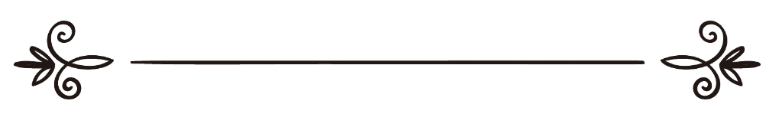 来源：伊斯兰问答网站مصدر : موقع الإسلام سؤال وجواب编审: 伊斯兰之家中文小组مراجعة: فريق اللغة الصينية بموقع دار الإسلام我们错误的开斋了，必须要还补斋月的第三十天吗？问：我们必须要还补去年斋月的第三十天或者要缴纳罚赎吗？我们听说伊历1428年的斋月是30天，而不是29天，我们开斋早了一天。答：一切赞颂，全归真主。你们不必要还补第三十天，因为根据教法确定的看见新月的情况，去年的斋月是29 天，将近有十分之一的人都可以为此作证。同样，最高裁决委员会主席德高望重的谢赫萨利赫•本•穆罕默德•海达尼（愿主佑护之）说：“凡是在沙特阿拉伯王国之外的人，按照沙特见月的消息开斋了，则其开斋是正确的，没有任何问题。”真主至知！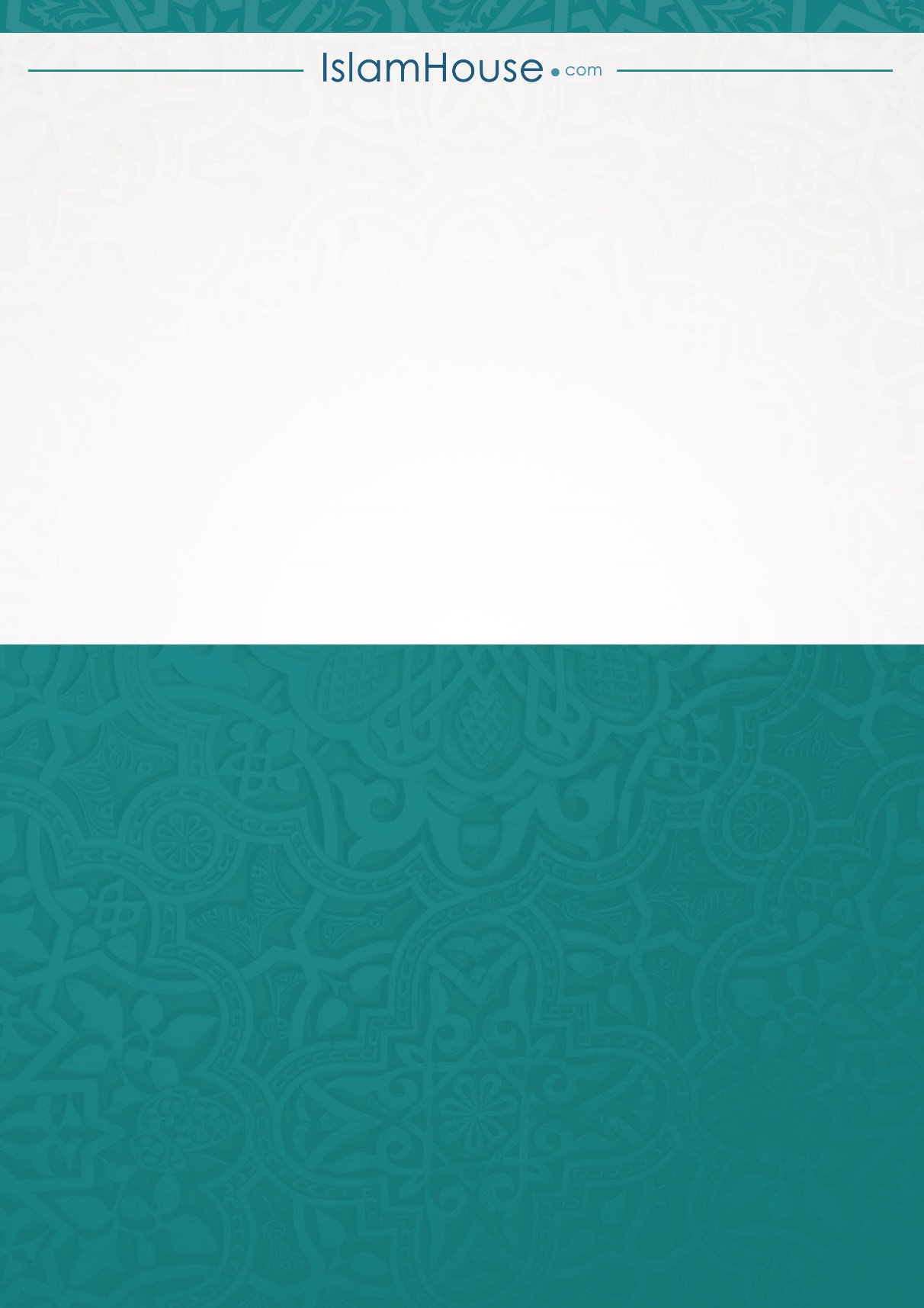 